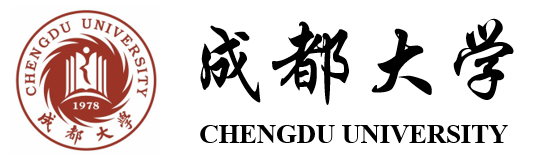 （A4幅面，每位同学封面胶装，封面彩色打印，内容黑白打印；所有红字均为参考内容，请删除后填写完成再打印）教 学 实 习 报 告(课程实践)课程名称: 准确的实践课程名称学    院: 影视与动画学院专    业: 动画/广播电视编导年    级: 20XX          班级:X班学生姓名: 张三          学号:20XXXXXXXXX实习地点: 具体外出实践的地点（例如：四川省阿坝州）实习时间：20XX年X月X日至X月X日 指导教师: 李四开课时间: 20XX至20XX学年第 X学期成都大学20XX年 X 月 XX日附件1教学实习日志学生签名：（手写）                指导教师签名：（手写）附件2实习考核评价参考标准附件3教学实习成绩鉴定表填表时间：附件：XXX同学课程实践作业1.每人至少选择自己拍摄的10张最佳图片；2.图片页面为彩色打印；3.每幅图片需有说明，标注方式为： 图1-XXXXXXXXXXX，宋体五号字4.视频内容需附光盘，用光盘袋装好，盘面使用油性笔注明班级、姓名，粘贴固定于本页上（以上红字打印时删除）一、实习目的该部分内容由指导老师统一指导填写，主要包括：本次外出实践的教学目的本次外出实践学生应该达到的能力要求（建议300字左右，每名同学的该部分内容应该相同；小四，宋体，1.5倍行距）二、外出地点及任务介绍该部分内容由指导老师统一指导填写，主要包括：（1）本次外出实践的地点及其概况描述（2）本次外出实践学生需要完成的任务（主要形式、数量，达到的专业标准等）（建议300字左右，每名同学的该部分内容应该相同，如果是对个人或小组布置了不同的任务，则任务描述各组应有区别；小四，宋体，1.5倍行距）三、实习内容及过程该部分内容由指导老师统一指导填写，主要包括：（1）本次外出实践的路线/路书（精确到天，例如：X月X日：从成都乘火车出发前往XX城市；X月X日：在XX地点开展XXXX活动……）（2）本次外出实践的总体流程（例如行前动员、安全提醒、任务布置、过程指导、结果评价、事后总结等阶段的日期和主要内容）（建议300-400字，每名同学的该部分内容应该相同；小四，宋体，1.5倍行距）（空间不足时可增加表格长度）四、实习总结及体会该部分内容由指导老师指导学生独立填写（每名同学的必须不同，不得抄袭复制），主要包括：（1）本次外出实践自己完成的主要工作（2）自己能力的提升情况和收获（3）教师对自己实践的指导情况（4）自己存在的不足和今后改进的建议（建议不少于400字，每名同学必须不同；小四，宋体，1.5倍行距）（空间不足时可增加表格长度）时间时间实习内容    年    年实习内容X月X日上午（由指导教师指导学生填写，字数不得少于30字）例如：从成都站乘火车出发前往XX，行前再次做安全提醒月日下午月日上午月日下午月日上午月日下午月日上午月日下午月日上午月日下午月日上午月日下午考评项考   评  标  准   描   述 过程考评占60%根据学生在外出实践中的综合表现，给出综合评价。满分60分，其中包括：任务完成情况：36分；文档书写情况及提交资料清单情况：12分；出勤情况：6分；纪律情况：6分。由指导教师给定成绩。实习态度占10%主要考核学生外出实践期间的考勤情况和实训态度。全勤为10分；请假、迟到1次内为8分；2次内为7分；次数占总次数1/3以下为6分；低于该标准本次实习为不合格。由学院指导老师给定成绩。提交材料占20%实习总结鉴定表；实习总结报告；实习教学日历；成都大学实习教学情况信息反馈表（学生填写）。由学院指导老师给定成绩。提供附件占10%外出实践完成的作业归档情况（纸质版或电子版，按专业、班级统一要求）。由学院指导老师给定成绩。总体评价以上成绩按百分制给分，综合评定按照“优”、“良”、“中”、“及格”、“不及格”划分等级。姓  名姓  名姓  名张三学  号XXX学制四年学  院学  院学  院影视与动画学院专   业XXXXX班 级20XX级X班实习时间实习时间实习时间20XX.X.XX-X.XX实习地点XX省XX市（州）XX县XX省XX市（州）XX县XX省XX市（州）XX县实习课程名称实习课程名称实习课程名称XXXXXXX（准确的课程名称）XXXXXXX（准确的课程名称）XXXXXXX（准确的课程名称）XXXXXXX（准确的课程名称）XXXXXXX（准确的课程名称）自我鉴定（由学生填写，字数不得少于400）完成情况：完成了哪些任务，完成情况如何等。实践态度：自己的思想认识，认真投入情况等。实习收获：在专业能力、眼界视野等方面有何收获。不足之处：哪些方面还存在不足的地点，今后如何改进等。（建议不少于400字，每名同学必须不同；小四，宋体，1.5倍行距）学生本人签名：（手写）20XX年X月 XX日（由学生填写，字数不得少于400）完成情况：完成了哪些任务，完成情况如何等。实践态度：自己的思想认识，认真投入情况等。实习收获：在专业能力、眼界视野等方面有何收获。不足之处：哪些方面还存在不足的地点，今后如何改进等。（建议不少于400字，每名同学必须不同；小四，宋体，1.5倍行距）学生本人签名：（手写）20XX年X月 XX日（由学生填写，字数不得少于400）完成情况：完成了哪些任务，完成情况如何等。实践态度：自己的思想认识，认真投入情况等。实习收获：在专业能力、眼界视野等方面有何收获。不足之处：哪些方面还存在不足的地点，今后如何改进等。（建议不少于400字，每名同学必须不同；小四，宋体，1.5倍行距）学生本人签名：（手写）20XX年X月 XX日（由学生填写，字数不得少于400）完成情况：完成了哪些任务，完成情况如何等。实践态度：自己的思想认识，认真投入情况等。实习收获：在专业能力、眼界视野等方面有何收获。不足之处：哪些方面还存在不足的地点，今后如何改进等。（建议不少于400字，每名同学必须不同；小四，宋体，1.5倍行距）学生本人签名：（手写）20XX年X月 XX日（由学生填写，字数不得少于400）完成情况：完成了哪些任务，完成情况如何等。实践态度：自己的思想认识，认真投入情况等。实习收获：在专业能力、眼界视野等方面有何收获。不足之处：哪些方面还存在不足的地点，今后如何改进等。（建议不少于400字，每名同学必须不同；小四，宋体，1.5倍行距）学生本人签名：（手写）20XX年X月 XX日（由学生填写，字数不得少于400）完成情况：完成了哪些任务，完成情况如何等。实践态度：自己的思想认识，认真投入情况等。实习收获：在专业能力、眼界视野等方面有何收获。不足之处：哪些方面还存在不足的地点，今后如何改进等。（建议不少于400字，每名同学必须不同；小四，宋体，1.5倍行距）学生本人签名：（手写）20XX年X月 XX日（由学生填写，字数不得少于400）完成情况：完成了哪些任务，完成情况如何等。实践态度：自己的思想认识，认真投入情况等。实习收获：在专业能力、眼界视野等方面有何收获。不足之处：哪些方面还存在不足的地点，今后如何改进等。（建议不少于400字，每名同学必须不同；小四，宋体，1.5倍行距）学生本人签名：（手写）20XX年X月 XX日指导教师考核意见指导教师考核意见指导老师对学生的评语，模板可自拟，每位同学要有所区别。（建议不少于200字，每名同学必须不同；小四，宋体，1.5倍行距）考核成绩：（红笔手写，百分制）指导教师（签名）：（手写）20XX年 X 月 XX 日指导老师对学生的评语，模板可自拟，每位同学要有所区别。（建议不少于200字，每名同学必须不同；小四，宋体，1.5倍行距）考核成绩：（红笔手写，百分制）指导教师（签名）：（手写）20XX年 X 月 XX 日指导老师对学生的评语，模板可自拟，每位同学要有所区别。（建议不少于200字，每名同学必须不同；小四，宋体，1.5倍行距）考核成绩：（红笔手写，百分制）指导教师（签名）：（手写）20XX年 X 月 XX 日指导老师对学生的评语，模板可自拟，每位同学要有所区别。（建议不少于200字，每名同学必须不同；小四，宋体，1.5倍行距）考核成绩：（红笔手写，百分制）指导教师（签名）：（手写）20XX年 X 月 XX 日指导老师对学生的评语，模板可自拟，每位同学要有所区别。（建议不少于200字，每名同学必须不同；小四，宋体，1.5倍行距）考核成绩：（红笔手写，百分制）指导教师（签名）：（手写）20XX年 X 月 XX 日指导老师对学生的评语，模板可自拟，每位同学要有所区别。（建议不少于200字，每名同学必须不同；小四，宋体，1.5倍行距）考核成绩：（红笔手写，百分制）指导教师（签名）：（手写）20XX年 X 月 XX 日学院实习领导小组考核意见学院实习领导小组考核意见该同学在指导教师指导下完成本次实践教学的相关任务。态度（非常、较为、一般、基本）认真，对教师布置的工作任务和创作任务完成（优秀、较好、一般）。（非常、较为、一般、基本）遵守学院外出实践的相关纪律和规定，对自身实践中的得失、经验能够（很好、较好、一般）地加以总结。综合评定成绩：（红笔，按照上方百分数转换为等级：优：90-100、良：80-90、中：70-80、及格：60-70、不及格:60以下）负责人签名（盖章）：（不填）                                                20XX 年 X月 XX日该同学在指导教师指导下完成本次实践教学的相关任务。态度（非常、较为、一般、基本）认真，对教师布置的工作任务和创作任务完成（优秀、较好、一般）。（非常、较为、一般、基本）遵守学院外出实践的相关纪律和规定，对自身实践中的得失、经验能够（很好、较好、一般）地加以总结。综合评定成绩：（红笔，按照上方百分数转换为等级：优：90-100、良：80-90、中：70-80、及格：60-70、不及格:60以下）负责人签名（盖章）：（不填）                                                20XX 年 X月 XX日该同学在指导教师指导下完成本次实践教学的相关任务。态度（非常、较为、一般、基本）认真，对教师布置的工作任务和创作任务完成（优秀、较好、一般）。（非常、较为、一般、基本）遵守学院外出实践的相关纪律和规定，对自身实践中的得失、经验能够（很好、较好、一般）地加以总结。综合评定成绩：（红笔，按照上方百分数转换为等级：优：90-100、良：80-90、中：70-80、及格：60-70、不及格:60以下）负责人签名（盖章）：（不填）                                                20XX 年 X月 XX日该同学在指导教师指导下完成本次实践教学的相关任务。态度（非常、较为、一般、基本）认真，对教师布置的工作任务和创作任务完成（优秀、较好、一般）。（非常、较为、一般、基本）遵守学院外出实践的相关纪律和规定，对自身实践中的得失、经验能够（很好、较好、一般）地加以总结。综合评定成绩：（红笔，按照上方百分数转换为等级：优：90-100、良：80-90、中：70-80、及格：60-70、不及格:60以下）负责人签名（盖章）：（不填）                                                20XX 年 X月 XX日该同学在指导教师指导下完成本次实践教学的相关任务。态度（非常、较为、一般、基本）认真，对教师布置的工作任务和创作任务完成（优秀、较好、一般）。（非常、较为、一般、基本）遵守学院外出实践的相关纪律和规定，对自身实践中的得失、经验能够（很好、较好、一般）地加以总结。综合评定成绩：（红笔，按照上方百分数转换为等级：优：90-100、良：80-90、中：70-80、及格：60-70、不及格:60以下）负责人签名（盖章）：（不填）                                                20XX 年 X月 XX日该同学在指导教师指导下完成本次实践教学的相关任务。态度（非常、较为、一般、基本）认真，对教师布置的工作任务和创作任务完成（优秀、较好、一般）。（非常、较为、一般、基本）遵守学院外出实践的相关纪律和规定，对自身实践中的得失、经验能够（很好、较好、一般）地加以总结。综合评定成绩：（红笔，按照上方百分数转换为等级：优：90-100、良：80-90、中：70-80、及格：60-70、不及格:60以下）负责人签名（盖章）：（不填）                                                20XX 年 X月 XX日